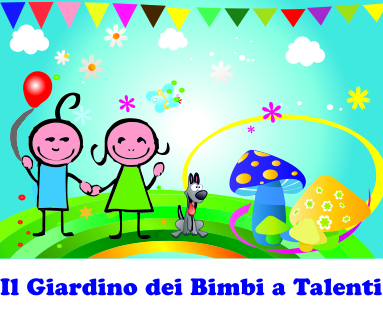 REGOLAMENTOIL GIARDINO DEI BIMBI A TALENTI
Art. 1  -Finalità e Servizi-
L'Asilo Nido "Il Giardino dei Bimbi a Talenti" offre un servizio sociale aperto a tutti, e si propone quale spazio educativo di qualità per rispondere ai bisogni primari della vita del bambino fino a tre anni di età senza alcuna discriminazione. 
L'articolazione pedagogica-didattica della giornata prevede attività di gruppo per i bambini, in relazione al loro sviluppo psico-fisico e motorie, affettive ed intellettive. 
L'Asilo Nido intende promuovere la socializzazione e prima alfabetizzazione e sono, altresì, offerte proposte formative come: il teatro, il canto, l'apprendimento della lingua inglese e della musica. 

Art. 2  -Orari e Calendario-
L'Asilo Nido è aperto dalle 07.30 alle 18.00, dal lunedì al venerdì, per tutto l'anno e le attività scolastiche si svolgeranno da settembre a giugno. 
Nei mesi di luglio ed agosto, l’Asilo Nido rimarrà aperto per la frequenza facoltativa secondo orari stabiliti dalla Direzione, sentite le esigenze dei genitori.  

Art. 3  -Ingresso-
L'ingresso all'Asilo è consentito dalle 07.30 alle 09.00.
Gli orari di uscita sono previsti alle: 12.00 - 14.00 - 15.00 - 16.00 - 18.00. 
Le rette previste sono comprensive di merenda per le uscite delle 12.00 e anche di pasto per le uscite delle 14.00, in poi.Art. 5  -Pagamenti, Frequenza e Ritiro o Recesso-
L'iscrizione all'Asilo Nido prevede il pagamento delle rette mensili anticipatamente. 
In caso di ritiro anticipato, l'utente iscritto dovrà versare la retta del mese in corso.
La retta sarà versata interamente quando l'inserimento avviene entro il giorno 15 
compreso del mese, ed è dimezzata se l'inserimento avverrà dal giorno 16 del mese. Il genitore/tutore ha la facoltà di annullare l’iscrizione (recesso del contratto) entro sette giorni dalla sottoscrizione medesima, mediante comunicazione scritta, con debita ricevuta da parte dell’Asilo Nido. 
Il recesso dal contratto durante l’anno scolastico sarà efficace solo se comunicato per iscritto e con ricevuta dell’Asilo Nido, giustificati i motivi della recessione. 
Il contraente si impegna ad effettuare tutti i pagamenti previsti all’Asilo Nido (inclusi gli eventuali periodi di assenza dovuti a malattia o vacanza). 
In caso di frequenza fino al mese di maggio compreso, la mensilità di giugno non potrà essere scorporata e non si può rescindere il contratto per il solo mese di Giugno che, anche in caso di fruizione parziale, dovrà essere corrisposto.

Art. 6  -Malattie ed Assenze-
I bambini non potranno frequentare l'Asilo Nido quando siano riscontrati affetti da patologie che ne sconsigliano la permanenza con gli altri bambini (come: febbre superiore ai 37,5 gradi, dissenteria con più di 3 scariche consecutive, congiuntivite purulenta, vomito ripetuto, ed altre circostanze come da indicazioni della Pediatra). 
I bambini che saranno assenti dall'asilo, per malattia, per 5 giorni consecutivi di assenza (compresi il sabato, domenica e festivi) potranno rientrare solo con certificazione del medico curante. 
Presso l'Asilo Nido non si somministrano farmaci, salvo che per cure specifiche o preventive per le quali esista una prescrizione specifica del medico curante, e sentito la Pediatra dell'Asilo Nido, e previo rilascio di liberatoria scritta e firmata. 

Art. 7  -Organizzazione Interna-
L'Asilo Nido sarà organizzato su diverse sezioni, per diverse fasce di età dei bambini ed, al fine di raggiungere gli obiettivi educativi e organizzativi, gli educatori costituiscono gruppi di lavoro per organizzare le diverse attività. 
I genitori sono costantemente informati delle attività e dei progressi dei bambini, anche a mezzo di strumenti e supporti informatici. 

Art. 8  -Il Personale-
Gli educatori dell'Asilo Nido e gli altri collaboratori: 
· svolgono funzioni di carattere educativo, igienico e di prevenzione sanitaria ed organizzano i locali e gli ambienti in modo da renderli rispondenti alle esigenze ed ai bisogni del bambino sotto il profilo dello sviluppo fisico, sensoriale, intellettivo, effettivo e dei rapporti sociali, 
· predispongono materiali, strumenti e attrezzature idonee a favorire la crescita del bambino nelle diversificate proposte di attività ludiche, di manipolazione, e di esplorazione del linguaggio, stimolandoli alla scrittura e disegno, 
· effettuano la somministrazione dei cibi ed il controllo delle fondamentali funzioni fisiologiche dei bambini, provvedendo alla loro costante pulizia, nonché a quelle degli ambienti, delle attrezzature e degli arredi. 

